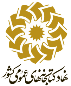 فرم معرفي نامه كارآموزدر سه نسخه تهیه و تکمیل شود جهت بایگانی در  1. کتابخانه ، 2. اداره شهرستان و 3. ارسال به ستاد استان.فرم حاضر به منظور معرفي كارآموز به كتابخانه طراحي شده است. اين فرم بدون امضاي رئيس شهرستان فاقد اعتبار است.الف. كارآموزنام و نام خانوادگي:كد ملي:الف. كارآموزدانشگاه (با ذکر نام شهر و استان):      دانشگاه (با ذکر نام شهر و استان):      الف. كارآموزرشته تحصیلی:مقطع:الف. كارآموزشماره معرفی نامه دانشگاه:تاريخ معرفی نامه:ب. تعهدنامهاینجانب                                     متعهد مي‌شوم درطول مدت كارآموزي، داوطلبانه و بدون چشم ‌داشتِ حق‌الزحمه در كتابخانه فعاليت نمایم. همچنین با اطلاع کامل از شرایط کارآموزی، انتظاری از نهاد کتابخانه‌هاي عمومي كشور مبنی براستخدام، پرداخت بیمه و یا ادامه كار نخواهم داشت. همچنین بدین‌وسیله حق هرگونه اعتراض را از خود سلب مي‌نمايم.امضا داوطلب       ج. تایید رئيس اداره شهرستانج. تایید رئيس اداره شهرستاندرخواست نامبرده به دلايل ذيل تأييد    نمي‌شود      مي‌شود. 1-2- 3-امضا رییس اداره شهرستان        درخواست نامبرده به دلايل ذيل تأييد    نمي‌شود      مي‌شود. 1-2- 3-امضا رییس اداره شهرستان        ابلاغ به کتابخانه(در صورت تایید)كتابخانه (با ذکر نام شهر و استان):     ابلاغ به کتابخانه(در صورت تایید)نام مسئول كتابخانه:ابلاغ به کتابخانه(در صورت تایید)شروع کارآموزی از تاريخ      /       /      14  تا تاريخ     /      /     14 به مدت               ساعت.تایید و مسئول كتابخانهنام و نام خانوادگی مسئول كتابخانه :نمره‌ي كارآموزي:                     به حروف: شرح نمره / نظر / پیشنهاد:امضا و مهر کتابخانه       